Муниципальное автономное общеобразовательное учреждениесредняя общеобразовательная школа №9ст. ОтраднаяРабота педагога-психолога с родителями учащихся 5-11 классов на сентябрь - октябрь 2020-2021 учебного года.Уважаемые родители! Мы думаем, что обсуждение волнующих вас тем может быть полезным для вас и ваших детей.1.Психологические особенности детей.2.Адаптационный период пятиклассников.3.Адаптатационный период десятиклассников.4.Родители и дети – поиски взаимопонимания.5.Неуверенность в себе.6.Как помочь ребёнку стать уверенным?7.Индивидуальное консультирование родителей.8.Вопросы, волнующие родителей.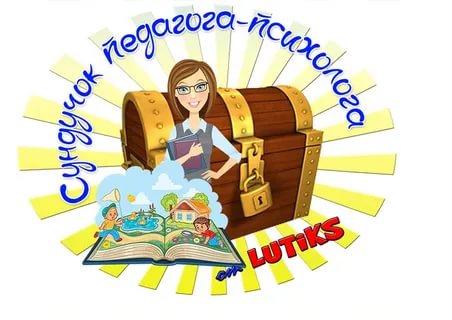 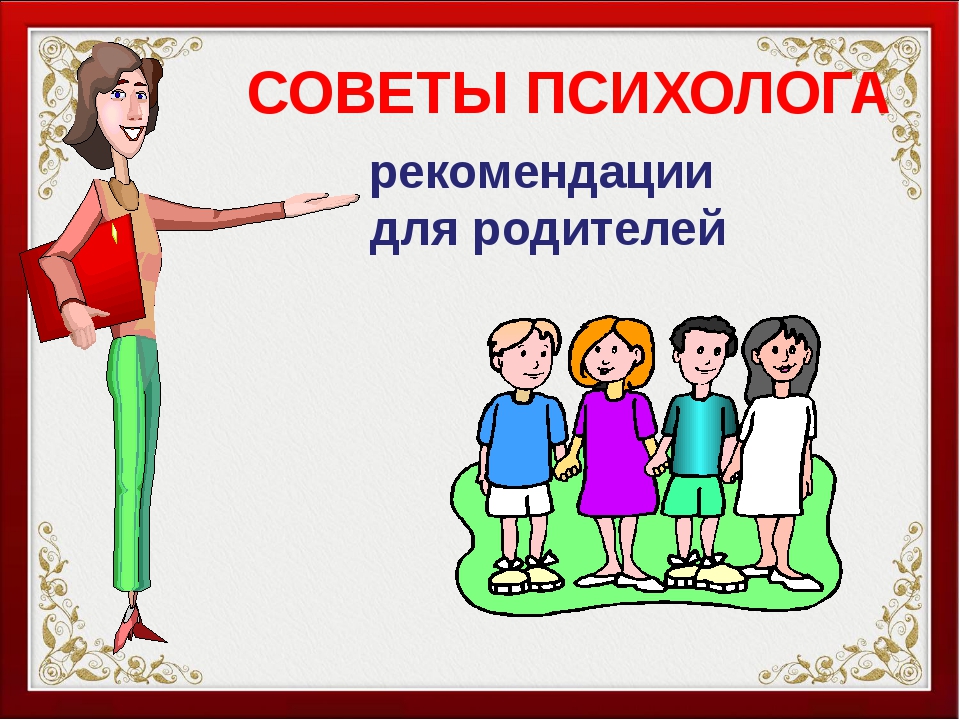 «Золотые правила» воспитания для родителей.Любите своего ребёнка, и пусть он никогда не усомнится в этом.Принимайте ребёнка таким, какой он есть, - со всеми достоинствами и недостатками.Опирайтесь на лучшее в ребёнке, верьте в его возможности.Стремитесь понять своего ребёнка, загляните в его мысли и чувства; чаще ставьте себя на его место.Создайте условия для успеха ребёнка; дайте ему возможность почувствовать себя умелым, удачливым.Не пытайтесь реализовать в ребёнке свои несбывшиеся мечты и желания.Помните, что воспитывают не слова, а личный пример.Не сравнивайте своего ребёнка с другими детьми, особенно не ставьте их в пример. Помните, что каждый ребёнок неповторим и уникален.Не рассчитывайте на то, что ребёнок вырастет таким, как вы хотите.Помните, что ответственность за воспитание ребёнка несёте именно вы.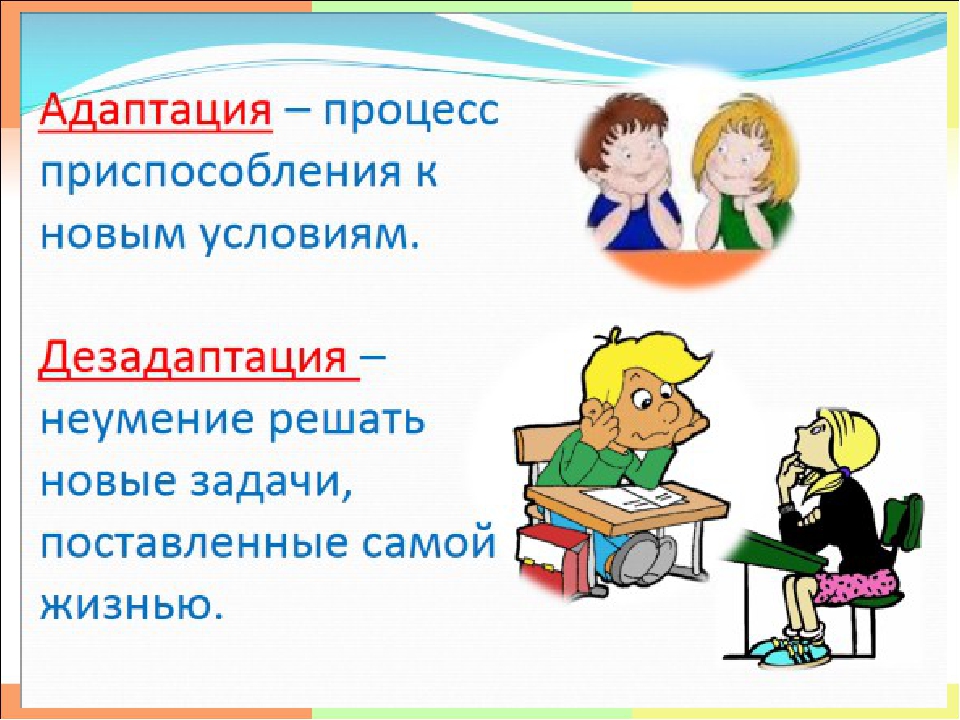 Признаки возникшей дезадаптации школьника.Усталый, утомлённый внешний вид ребёнка.Нежелание ребёнка делиться своими впечатлениями о проведённом дне.Нежелание выполнять домашние задания.Негативные характеристики в адрес школы, учителей, одноклассников.Беспокойный сон.Трудности утреннего пробуждения, вялость.Постоянные жалобы на плохое самочувствие.